УЧИ  ОД  ДОМАНАСТАВНИ СОДРЖИНИ ПО МАКЕДОНСКИ ЈАЗИК18.05. ПОНЕДЕЛНИКЗа денешниот час по Македонски јазик отвори го учебникот на страна 149, и неколку пати прочитај го расказот ,,За еден Диме и неговата желба,,;Потоа направи план во својата тетратка:                                                                                                                        ПЛАН Наслов :_________________________________________Автор:___________________________________________Тема: ( за што се зборува во расказот)___________________________________________Главни мисли : (кус наслов од по неколку збора за секоја целина)                           1.-----------------------------------------------------------------------------------                          2.------------------------------------------------------------------------------------                           3.-----------------------------------------------------------------------------------Место :_______________________Време: ________________________Порака:_____________________________________________________________________________________________________________________________________________                 Илустрирај  го делот кој најмногу ти се допадна.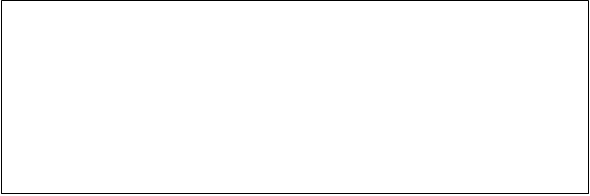 19.05. ВТОРНИКДенес на часот по Македонски јазик, повторно наврати се на расказот од претходниот час: ,,Еден Диме и неговата желба,, на страна 148;Обиди се да го прераскажеш расказот ( воведниот и главниот дел се веќе дадени во самиот расказ, но завршниот дел треба самиот да го напишеш );Доврши го расказот според својата идеја.                                       ,,За еден Диме и неговата желба,, Воведен дел :_______________________________________________________________________________________________________________________________________________________________________________________________________________________________________________________________________________________________________________________________________________________________________________________Главен дел:_________________________________________________________________________________________________________________________________________________________________________________________________________________________________________________________________________________________________________________________________________________________________________________________________________________________________________________________________________________________________________________________________________________________________________________________________________________________________________________________________________________________________________________________________________________________________________________________________________________________________________________________Завршен дел: _____________________________________________________________________________________________________________________________________________________________________________________________________________________________________________________________________________________________________________________________________________________________________________________________________________________________________________________________________________________________________________________________________________20.05. СРЕДАНа денешниот час отвори го учебникот на страна 150 и изразно прочитај ја песната ,,Железничар,,;Потоа обиди се да одговориш на прашањата ,,Разговараме за песната,, на страна 151;21.05. ЧЕТВРТОКДенес на часот по Македонски јазик во својата тетратка напиши неколку реченици на тема ,,Едно мое патување со воз,,;Можеш да пишуваш за некое патување со своите родители...патувањето организирано од училиште до градот Велес или нешто измислено;22.05. ПЕТОКЗа денес имаш за задача да напишеш состав со наслов ,,Јас после 20 години,,;Треба да пишуваш за тоа како се замислуваш после 20 години, која професија мислиш дека ќе ја одбереш;При пишувањето внимавај на правилата за писмено изразување, пишувај кратки и јасни реченици и запази го редоследот - воведен, главен и завршен дел ).НАСТАВНИ СОДРЖИНИ ПО МАТЕМАТИКА18.05. ПОНЕДЕЛНИКНа денешниот час по Математика потсети се на  ,,Мерки за зафатнина,,;Погледни ја дадената презентација.19.05. ВТОРНИКЗа денешниот час повторно ќе повежбаш мерки за зафатнина; Препиши ја задачата во својата тетратка, а потоа реши ја;1. Претвори ги мерките за течност според барањето!6 l = _______ ml                   8 l = _______ ml                                         80 l = _______ ml                  30 l = _______ ml                                      35 l = ___ l ____ ml = _______ ml              78 l = ___ l ____ ml = _______ ml2000 ml = ___ l                     7000 ml = ___ l 5300 ml = ___ l ____ ml = ____ l 3080 ml = ___ l ____ ml = ____ l 4320 ml = ___ l ____ ml = ____ l 2440 ml = ___ l ____ ml = ____ l20.05. СРЕДАЗа денес отвори го учебникот на страна 115,,Користење течности,,;Внимателно прочитај ги задачите;Потоа потруди се да ги решиш ( можеш да работиш во својот учебник).21.05. ЧЕТВРТОКДенес ќе решаваш текстуални задачи, препиши ги во својата тетратка:                             Текстуални проблеми со литри и милилитри1). Имам 1 литар вода во садот. Одејќи кон мојата маса јас истурив од водата. Сега има 780 ml во садот. Колку вода сум истурил/а од садот?Р:О:________________________________________________________________________.2).  Имам 1 литар сок. Му дадов 300 ml на Живко, 200ml на Милан и 250ml на Горан. Колку сок ми остана?  Р:О:________________________________________________________________________.3). Виолета не сака млеко, затоа ми ја даде нејзината чаша со 300ml млеко. Крстана  ми даде половина од нејзините 300ml млеко бидејќи не можеше да го испие. Колку млеко имам јас?Р:О:________________________________________________________________________.22.05. ПЕТОКДенес на часот по математика, продолжуваш да вежбаш текстуални задачи за мерки за зафатнина:Мерки за зафатнина1). Колку чаши вода од 250 ml може да собере во бокал од 1,5 l?      а).  5    	        б).  10 		 в).  6			г).  8  2). Ако една лажичка собира 5 ml течност, колку лажички течност собира во една чаша од 250 ml?      а).  50	        б). 100	             в).  25			г).  2503). Колку литри течност ти се потребни да наполниш 6 чаши од 250 ml?      а). 1,5 l	        б). 2 l	             в). 10 l	             г).  1,7 l4). Колку литри течност ти се потребни да наполниш 13 чаши од 250 ml?    а). 4 l	         б). 3 l 250 ml 	в). 2 l 750 ml		г). 4 l 500 ml НАСТАВНИ СОДРЖИНИ ПО ПРИРОДНИ НАУКИ18.05. ПОНЕДЕЛНИКНа денешниот час по Природни науки прочитај ја лекцијата ,,Како патува звукот до нашите уши?,, на страна 120 и 121;Читај внимателно, а потоа одговори на барањата во рамките на лекцијата;Доколку сакаш да се обидеш да зборуваш или свиркаш низ отворот на шише, кое ќе го дополнуваш со вода, со цел да се менува звукот...биди ВНИМАТЕЛЕН, шишето е стаклено, кршливо...можеш да  се повредиш!20.05. СРЕДАНа денешниот час Природни науки, отвори го учебникот на страна 122 и 123 и внимателно прочитај ја лекцијата ,,Како патува звукот до нашите учи,,;Потоа одговори на барањата;За обидот да зборуваш низ туба, доколку сакаш можеш да се обидеш со помош на ,,тубата,, од тоалетна хартија или хартија за во кујна.НАСТАВНИ СОДРЖИНИ ПО ОПШТЕСТВО19.05.  ВТОРНИКДенес на часот по Општество имаш за задача да размислиш дали ТИ  би можел да бидеш водач/лидер?;  Денес само размисли, на следниот час ќе пишуваш во својата тетратка!!!                                                                                                                                                                                                           21.05. ЧЕТВРТОКЗа денес напиши неколку реченици во твојата тетратка на тема ,,Јас би сторил...,,Замисли дека од тебе зависи некоја промена во местото во кое живееш, како би постапил, што би направил, како тоа ќе го направиш...______________________________________________________________________________________________________________________________________________________________________________________________________________________________                             НАСТАВНИ СОДРЖИНИ ПО МУЗИЧКО ОБРАЗОВАНИЕ18.05. ПОНЕДЕЛНИКЗа денешниот час по Музичко образование отвори го учебникот на страна 63 ,,Обичаи од различни краишта и различни етнички заедници во Македонија,,;Во својата тетратка запиши кратко планче ( запиши по една-две реченици за секој празник, кој е спомнат во учебникот ).21.05. ЧЕТВРТОКНа денешниот час доколку си во можност поразговарај со своите родители или баби и дедовци за некој обичај од местото од каде тие потекнуваат.НАСТАВНИ СОДРЖИНИ ПО ФИЗИЧКО И ЗДРАВСТВЕНО ОБРАЗОВАНИЕБиди активен секој ден! Вежбај ги комплекс вежбите за обликување на телото ( глава, врат, рамен појас, раце, половина, нозе и скочни зглобови ).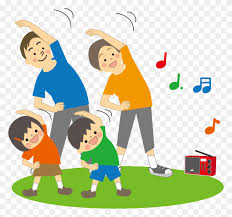 НАСТАВНИ СОДРЖИНИ ПО ТВОРЕШТВО20.05. СРЕДА                      На денешниот час по Творештво, доколку можеш сработи ја следната активност:Од кутивчиња од сируп, таблети, тетрапак сокчиња, тетрапак млеко, капачиња од шишиња направи воз...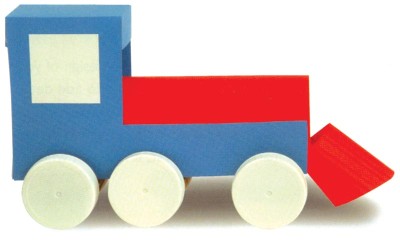 НАСТАВНИ СОДРЖИНИ ПО ЛИКОВНО ОБРАЗОВАНИЕ22.05. ПЕТОКНа денешните часови по ликовно образование имаш за задача да сработиш – ,, Цртање / Возило ,,Работи со дрвени боички.НАСТАВНИ СОДРЖИНИ ПО ТЕХНИЧКО  ОБРАЗОВАНИЕ22.05. ПЕТОКЗа денес на часот по техничко образование ќе се запознаеш со ,, Правила и прописи за движење на пешакот во сообраќајот,,  на страна 48;Внимателно прочитај го планчето, а потоа запиши го во својата тетратка:За да бидеш безбеден во сообраќајот треба да ги научиш и почитуваш сообраќајните правила и прописи;Ти си учесник во сообраќајот;На улицата забележуваш многу сообраќајни знаци, исцртани бели линии, стрелки, испрекинати и полни линии, семафори, но и многу возила кои се движат на сообраќајницата;Како учесник во сообраќајот треба да знаеш дека улицата се преминува на пешачки премин;Пешачки премин е површина на патот наменет за преминување на сообраќајницата од страна на пешаците, обележан е со линии во бела боја (зебра) и соодветен сообраќаен знак;Пешакот е безбеден само кога се движи по тротоар;Тротоар е површина наменета за движење на пешаците ( пешакот се движи по десната страна на тротоарот ).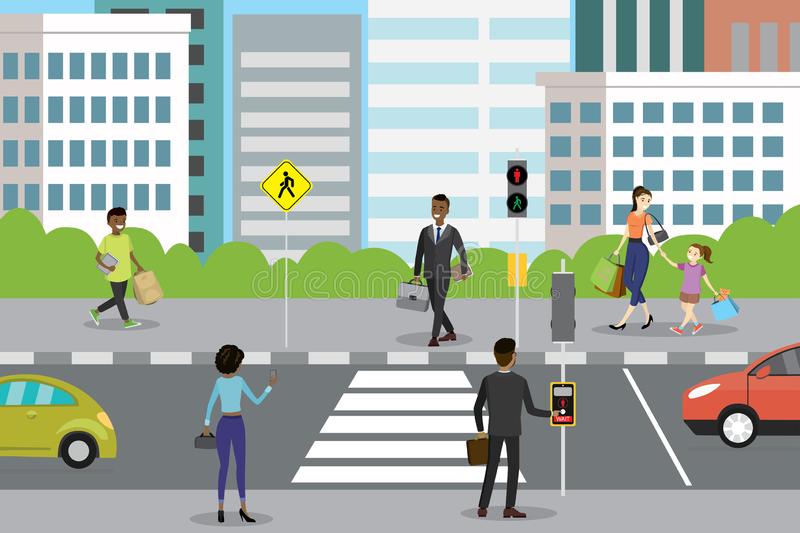 ПОЗДРАВ И СЕКОЕ ДОБРО!!!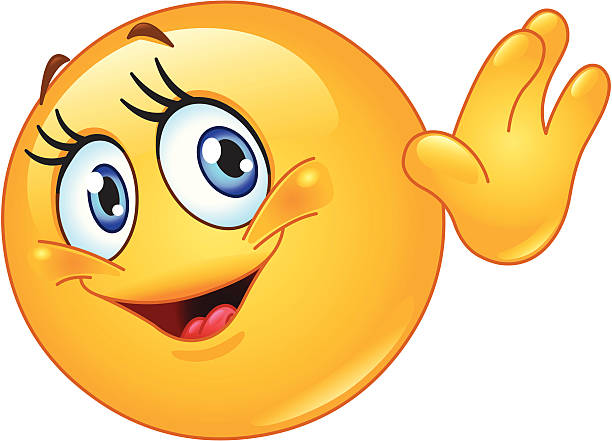 